Etkinlik: 3 Aralıkta Başlayıp Hiç Aralık Kalmayıncaya Kadar Sınıf: İlkokul 3. ve Ortaokul 7. Sınıf  öğrencileriSüre: 40 dk.Araç – Gereç: Göz bandı, beyaz baston veya 1mt boyunda çubuk, video, ek 1, ek2 çalışma sayfası, anketETKİNLİK ADIMLARIYıl içine empati çalışmalarını yaymak isteyen öğretmenler, hazır etkinlikler için il-ilçe özel eğitim ve rehberlik büroları ile iletişime geçebilirler. EK1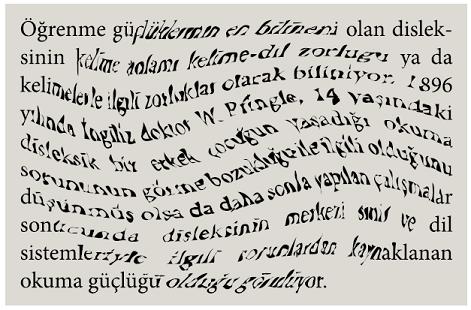 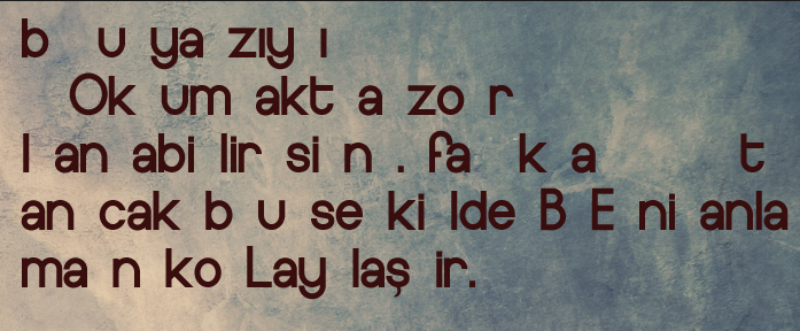 (Ek2) Etkinlikte neler hissettiniz? (Kullanmadığınız eliniz ile yazınız) Sınıfınızdan çıkıp evinize kadar giden yolda, engelli birisi hangi zorluklar yaşar? Gözlemlerinizi maddeler halinde yazınız…Görme Engeli olsa:İşitme Engeli olsa:Fiziksel Engeli olsa:Zihin Engeli olsa:Görme Engeli EmpatisiGörme Engeli EmpatisiÖğretmene notAdım 1Öğretmen sınıfa girer ve gönüllü bir öğrenci seçer.Sınıf kapısının dışında, öğrencinin gözleri göz bandı ile bağlanıp beyaz baston verilerek sınıftaki yerini bulması istenir.Bu etkinlik ikinci bir öğrenci ile tekrar edilebilir.Öncelikle ışık geçirmez özellikte göz bandı ve 1 mt uzunluğunda bir çubuk temin edilerek sınıfa gidilir.Ek 1 çalışma sayfası öğrenci sayısı kadar çoğaltılmalı.Amacın dışına çıkmaması için öğrencilere durumun ciddiyeti ifade edilmeli ve gülüşme vb. müsaade edilmemelidir.İşitme Engeli Empatisiİşitme Engeli EmpatisiAdım 2Hazırlanan video (ek 1) akıllı tahta da açılır fakat sesi açılmaz.Çok iyi dinlemeleri istenirken videonun sessiz bir şekilde ilerlemesi sağlanır.Sesi duyamaması ile hissedilenlerin ifade edilmesi sağlanır (bazıları için yaşam hep böyle).Video sesli olarak tekrar izlenir.Bir öğrenciden sesini kullanmadan videodan anladığını ifade etmesi istenir.(sesin açılmaması işitme empatisi içindir)Zihin Engel ve Disleksi EmpatisiZihin Engel ve Disleksi EmpatisiAdım 3Karmaşık ve uçuşan harfler (ek 2) A4 kağıda çıktı olarak veya akıllı tahtadan açılır.Böyle bir durumda neler hissedersiniz?Dersten önce öğrenci sayısına göre çoğaltılan Ek 1, ders başlamadan tüm öğrencilere dağıtılır ve burada işe koşulur.Fiziksel Engeli EmpatisiFiziksel Engeli EmpatisiAdım 4Kalemleri yazı yazdığınız ellerinize alınız.Şimdi kalemleri diğer elinize aktarıp, her zaman yazı yazdığınız ellerinizi cebinize koyunuz.Duygularınızı yazılı olarak (diğer- her zaman kullanmadığı) ifade edelim?Doldurulan ek 2 ler,okul müdürlüklerinde muhafaza edilecektir.AraştıralımAraştıralımSınıfınızdan çıkıp evinize kadar giden yolda, engelli birisi hangi zorluklar yaşar? Gözlemlerinizi maddeler halinde yazınız…Sınıfınızdan çıkıp evinize kadar giden yolda, engelli birisi hangi zorluklar yaşar? Gözlemlerinizi maddeler halinde yazınız…Gözlemler ek  2de engel gruplarına ait yerlere doldurulacak3 ARALIK GÖREV VE TAKİP KONTROL LİSTESİ3 ARALIK GÖREV VE TAKİP KONTROL LİSTESİ3 ARALIK GÖREV VE TAKİP KONTROL LİSTESİ3 ARALIK GÖREV VE TAKİP KONTROL LİSTESİ3 ARALIK GÖREV VE TAKİP KONTROL LİSTESİADIMETKİNLİK ADIMLARIYöneticiReh. Öğrt. Özel eğt. Öğrt.Sınıf/Branş Öğretmeni1Etkinlik hakkında bilgilendirmeX2Rehber öğretmenler tarafından planlamaX3Rehber öğretmenlerin sınıf öğretmenlerini bilgilendirmesiX4CD ve etkinlik planlarının öğretmenler için çoğaltılması X5Ek1, Ek2, Ek3 ve Ek 4 öğrenci sayısı kadar çoğaltılacakXX6110 cm çubuk ve göz bandı teminiXXX73 Aralık 3. Saat etkinlik uygulamalarıXX8Sürecin organizasyonu ve takibiXX9Resimleme ve kayıt altına almaXX10Doldurulan Ek1, Ek2 ve anketin toplanması XX11Sürece ait rapor, resim ve anket formlarını ilgili milli eğitim müdürlükleri aracılığı ile il milli eğitim müdürlüğüne ulaştırılmasıXEtkinlik Sınıf İçi Uygulama AdımlarıEtkinlik Sınıf İçi Uygulama AdımlarıEtkinlik Sınıf İçi Uygulama AdımlarıEtkinlik Sınıf İçi Uygulama AdımlarıEtkinlik Sınıf İçi Uygulama Adımları2Yorumlara müsaade etmeden bir öğrenci kaldırır.3Öğrencinin gözlerini kapatarak yerini bulmasını ister.4Hazırlanan videoyu açar ve uyarır, iyi dinleyin, burası çok önemli şeklinde uyarır. Videonun sesini açmaz.5Ek bir dağıtılır ve okuması istenir.6Sonra ne hissettikleri sorulur ve hislerini başat elini kullanmadan yazmaları istenir (ek 2”neler hissettiniz”) 7Açıklama ve tartışma yapılabilir. 8Ek 2 örnek ifadeleri öğretmen tarafından sesli bir şekilde okunarak diğer kısımların doldurulması istenir.9Sınıfımızda Bir …….. engelli olsa (araştıralım etkinliği) kısaca tartışılır.10Anket öğrenciler tarafından doldurulur.